	Please submit your cover letter (please self-identify if you are of Aboriginal Ancestry) and resume to:       	Contact Name:                                       Email Address:	                                 Mailing Address:              Maura Gowans	                                              hr@aboriginalmothercentre.ca                2019 Dundas St, Vancouver, B.C.          Executive Director	Add “Casual on Call” in subject lineJOB POSTINGTransformational Housing Support WorkerJOB POSTINGTransformational Housing Support WorkerJOB POSTINGTransformational Housing Support WorkerABORIGINAL MOTHER CENTRE SOCIETYABORIGINAL MOTHER CENTRE SOCIETYABORIGINAL MOTHER CENTRE SOCIETYThe AMCS is a wrap around service that provides 16 transformational housing units for Aboriginal mothers at risk of imminent homelessness, and a 25-person daycare for children age 3 to 5 years old. The AMCS is a hectic, fast paced and rewarding program that requires someone at the front desk who can maintain a positive, healthy demeanour, while respecting the boundaries of each of the women who are on their personal wellness journeys while living at the AMCS.The AMCS is a wrap around service that provides 16 transformational housing units for Aboriginal mothers at risk of imminent homelessness, and a 25-person daycare for children age 3 to 5 years old. The AMCS is a hectic, fast paced and rewarding program that requires someone at the front desk who can maintain a positive, healthy demeanour, while respecting the boundaries of each of the women who are on their personal wellness journeys while living at the AMCS.The AMCS is a wrap around service that provides 16 transformational housing units for Aboriginal mothers at risk of imminent homelessness, and a 25-person daycare for children age 3 to 5 years old. The AMCS is a hectic, fast paced and rewarding program that requires someone at the front desk who can maintain a positive, healthy demeanour, while respecting the boundaries of each of the women who are on their personal wellness journeys while living at the AMCS.The AMCS is a wrap around service that provides 16 transformational housing units for Aboriginal mothers at risk of imminent homelessness, and a 25-person daycare for children age 3 to 5 years old. The AMCS is a hectic, fast paced and rewarding program that requires someone at the front desk who can maintain a positive, healthy demeanour, while respecting the boundaries of each of the women who are on their personal wellness journeys while living at the AMCS.The AMCS is a wrap around service that provides 16 transformational housing units for Aboriginal mothers at risk of imminent homelessness, and a 25-person daycare for children age 3 to 5 years old. The AMCS is a hectic, fast paced and rewarding program that requires someone at the front desk who can maintain a positive, healthy demeanour, while respecting the boundaries of each of the women who are on their personal wellness journeys while living at the AMCS.The AMCS is a wrap around service that provides 16 transformational housing units for Aboriginal mothers at risk of imminent homelessness, and a 25-person daycare for children age 3 to 5 years old. The AMCS is a hectic, fast paced and rewarding program that requires someone at the front desk who can maintain a positive, healthy demeanour, while respecting the boundaries of each of the women who are on their personal wellness journeys while living at the AMCS.Job Title Casual/on Call Casual/on Call Casual/on Call Casual/on Call Name of Facility Aboriginal Mother Centre Society Aboriginal Mother Centre Society Aboriginal Mother Centre Society Aboriginal Mother Centre Society Qualifications A diploma in Social Services or related fieldMinimum 2 years experience working in aboriginal focused community-based programs.Excellent communication, planning and facilitation, coaching and problem solving.A food-safe certificate or willing to obtain.A doctor note stating good health and tuberculosis test.Commitment to on going learning and professional development.A diploma in Social Services or related fieldMinimum 2 years experience working in aboriginal focused community-based programs.Excellent communication, planning and facilitation, coaching and problem solving.A food-safe certificate or willing to obtain.A doctor note stating good health and tuberculosis test.Commitment to on going learning and professional development.A diploma in Social Services or related fieldMinimum 2 years experience working in aboriginal focused community-based programs.Excellent communication, planning and facilitation, coaching and problem solving.A food-safe certificate or willing to obtain.A doctor note stating good health and tuberculosis test.Commitment to on going learning and professional development.A diploma in Social Services or related fieldMinimum 2 years experience working in aboriginal focused community-based programs.Excellent communication, planning and facilitation, coaching and problem solving.A food-safe certificate or willing to obtain.A doctor note stating good health and tuberculosis test.Commitment to on going learning and professional development.Other Qualifications RequiredEmergency First AidCertificate (Current, Up-to-date)CPR Level BDrivers license/clean abstractExcellent Oral and Written SkillsExcellent Team PlayerCriminal Record check ClearanceExcellent Oral and Written SkillsExcellent Team PlayerCriminal Record check Clearance      Job Summary  This is a residential 24/7 housing program requiring independent and teamworkThe Support Worker is a full-time position.Further information will be discussed within interview.  Support Worker will also be required to assist throughout the program and centre as needed:Participates as a team member with other staff to ensure a safe and caring environment by preforming duties such as reporting health concerns or unsafe conditions, incidents and or behaviors, interacting with families including observing behavior, following up with concerns from staff, residents and Social Workers, dealing with family emergencies in accordance with guidelines and reporting incidents to appropriate staff/management.Assists with facilitating house meetings with residents to address issues arising from communal living.Welcomes new families to Transformational Housing, orienting them to the housing program and informing them of the supports available, policies that are applicable and making families comfortable through methods such as providing support, supervision, offering food/available clothing.. This is a residential 24/7 housing program requiring independent and teamworkThe Support Worker is a full-time position.Further information will be discussed within interview.  Support Worker will also be required to assist throughout the program and centre as needed:Participates as a team member with other staff to ensure a safe and caring environment by preforming duties such as reporting health concerns or unsafe conditions, incidents and or behaviors, interacting with families including observing behavior, following up with concerns from staff, residents and Social Workers, dealing with family emergencies in accordance with guidelines and reporting incidents to appropriate staff/management.Assists with facilitating house meetings with residents to address issues arising from communal living.Welcomes new families to Transformational Housing, orienting them to the housing program and informing them of the supports available, policies that are applicable and making families comfortable through methods such as providing support, supervision, offering food/available clothing.. This is a residential 24/7 housing program requiring independent and teamworkThe Support Worker is a full-time position.Further information will be discussed within interview.  Support Worker will also be required to assist throughout the program and centre as needed:Participates as a team member with other staff to ensure a safe and caring environment by preforming duties such as reporting health concerns or unsafe conditions, incidents and or behaviors, interacting with families including observing behavior, following up with concerns from staff, residents and Social Workers, dealing with family emergencies in accordance with guidelines and reporting incidents to appropriate staff/management.Assists with facilitating house meetings with residents to address issues arising from communal living.Welcomes new families to Transformational Housing, orienting them to the housing program and informing them of the supports available, policies that are applicable and making families comfortable through methods such as providing support, supervision, offering food/available clothing.. This is a residential 24/7 housing program requiring independent and teamworkThe Support Worker is a full-time position.Further information will be discussed within interview.  Support Worker will also be required to assist throughout the program and centre as needed:Participates as a team member with other staff to ensure a safe and caring environment by preforming duties such as reporting health concerns or unsafe conditions, incidents and or behaviors, interacting with families including observing behavior, following up with concerns from staff, residents and Social Workers, dealing with family emergencies in accordance with guidelines and reporting incidents to appropriate staff/management.Assists with facilitating house meetings with residents to address issues arising from communal living.Welcomes new families to Transformational Housing, orienting them to the housing program and informing them of the supports available, policies that are applicable and making families comfortable through methods such as providing support, supervision, offering food/available clothing..          Key Responsibilities Provides emotional Support and crisis interventionObtain information and prepare reports or case historiesAsses individuals’ relevant skills, strengths and developmental needsDevelop work-plan, maintain program statistics for the purpose of evaluation and researchMaintain and share up to date knowledge of Aboriginal focused programs and servicesAssist with provision of emotional support, crisis support and interventionMonitors building security and may perform some janitorial dutiesOther duties related to the successful operations of the AMCS or the AMCS Transformational Housing ProgramAbility to diffuse volatile situations through methods such as non-crisis intervention techniques.Able to work independently.Multitask and remain calm in adverse and or dynamic situations. Communicate effectively both verbally and written.Meets the physical/spiritual/mental/emotional abilities to perform the duties of the job. Deal with clients, staff, management and children effectively.Understand and maintain client/worker boundaries. Possesses personal wellness plan.Provide unconditional support to disadvantaged women and their children with the guidelines of AMCSDemonstrated abilities to work co-operatively and supportive in a fast pace and close team environment.Other duties as required. Start Date: Open until filled                                                                                                    Closing Date: On-Going Pay: $20.00/Hr                                            Region: Vancouver                                             Hours of Work: UnpredictableProvides emotional Support and crisis interventionObtain information and prepare reports or case historiesAsses individuals’ relevant skills, strengths and developmental needsDevelop work-plan, maintain program statistics for the purpose of evaluation and researchMaintain and share up to date knowledge of Aboriginal focused programs and servicesAssist with provision of emotional support, crisis support and interventionMonitors building security and may perform some janitorial dutiesOther duties related to the successful operations of the AMCS or the AMCS Transformational Housing ProgramAbility to diffuse volatile situations through methods such as non-crisis intervention techniques.Able to work independently.Multitask and remain calm in adverse and or dynamic situations. Communicate effectively both verbally and written.Meets the physical/spiritual/mental/emotional abilities to perform the duties of the job. Deal with clients, staff, management and children effectively.Understand and maintain client/worker boundaries. Possesses personal wellness plan.Provide unconditional support to disadvantaged women and their children with the guidelines of AMCSDemonstrated abilities to work co-operatively and supportive in a fast pace and close team environment.Other duties as required. Start Date: Open until filled                                                                                                    Closing Date: On-Going Pay: $20.00/Hr                                            Region: Vancouver                                             Hours of Work: UnpredictableProvides emotional Support and crisis interventionObtain information and prepare reports or case historiesAsses individuals’ relevant skills, strengths and developmental needsDevelop work-plan, maintain program statistics for the purpose of evaluation and researchMaintain and share up to date knowledge of Aboriginal focused programs and servicesAssist with provision of emotional support, crisis support and interventionMonitors building security and may perform some janitorial dutiesOther duties related to the successful operations of the AMCS or the AMCS Transformational Housing ProgramAbility to diffuse volatile situations through methods such as non-crisis intervention techniques.Able to work independently.Multitask and remain calm in adverse and or dynamic situations. Communicate effectively both verbally and written.Meets the physical/spiritual/mental/emotional abilities to perform the duties of the job. Deal with clients, staff, management and children effectively.Understand and maintain client/worker boundaries. Possesses personal wellness plan.Provide unconditional support to disadvantaged women and their children with the guidelines of AMCSDemonstrated abilities to work co-operatively and supportive in a fast pace and close team environment.Other duties as required. Start Date: Open until filled                                                                                                    Closing Date: On-Going Pay: $20.00/Hr                                            Region: Vancouver                                             Hours of Work: UnpredictableProvides emotional Support and crisis interventionObtain information and prepare reports or case historiesAsses individuals’ relevant skills, strengths and developmental needsDevelop work-plan, maintain program statistics for the purpose of evaluation and researchMaintain and share up to date knowledge of Aboriginal focused programs and servicesAssist with provision of emotional support, crisis support and interventionMonitors building security and may perform some janitorial dutiesOther duties related to the successful operations of the AMCS or the AMCS Transformational Housing ProgramAbility to diffuse volatile situations through methods such as non-crisis intervention techniques.Able to work independently.Multitask and remain calm in adverse and or dynamic situations. Communicate effectively both verbally and written.Meets the physical/spiritual/mental/emotional abilities to perform the duties of the job. Deal with clients, staff, management and children effectively.Understand and maintain client/worker boundaries. Possesses personal wellness plan.Provide unconditional support to disadvantaged women and their children with the guidelines of AMCSDemonstrated abilities to work co-operatively and supportive in a fast pace and close team environment.Other duties as required. Start Date: Open until filled                                                                                                    Closing Date: On-Going Pay: $20.00/Hr                                            Region: Vancouver                                             Hours of Work: Unpredictable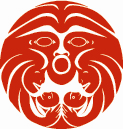 